АКТ № 000 от 18 апреля 2024 г.
приемки-сдачи оказанных услуг        Мы, нижеподписавшиеся, Гилев М. Н. представитель ИСПОЛНИТЕЛЯ, с одной стороны и                 представитель ЗАКАЗЧИКА с другой стороны, составили настоящий акт в том, что ИСПОЛНИТЕЛЬ оказал и сдал, а ЗАКАЗЧИК принял следующие услуги:
Сумма прописью: девятьсот девяносто девять рублей 00 копеек, в т. ч. НДС 20% - 166 руб 50 коп.Услуги оказаны в полном объеме, в установленные сроки и с надлежащим качеством. Стороны претензий друг к другу не имеют.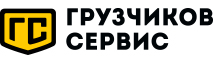 Телефон: +7 (383) 383-07-88Email: nsk@gruzchikov-service.ruСайт: nsk.gruzchikov-service.ruНаименованиеЕд. изм.Кол-воЦенаСумма12345Тестовый заказ 2024-04-18Тест1999,00999,00        Итого:        Итого:        Итого:        Итого:999,00Исполнитель: ООО "ГРУЗЧИКОВ СЕРВИС НСК"
Адрес: 630087 обл. Новосибирская, г. Новосибирск, пр-кт Карла Маркса, дом 30/1, оф 217
Расчетный счет: 40702810923230001150
Кор. счет: 30101810600000000774
Банк: ФИЛИАЛ "НОВОСИБИРСКИЙ" АО "АЛЬФА-БАНК"
ИНН: 5404076854
КПП: 540401001
БИК: 045004774Заказчик: Название заказчика
Адрес: 
Расчетный счет: 
Кор. счет: Банк: ИНН: 
КПП: БИК: 